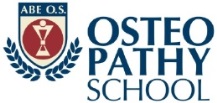 REGISTRO TIROCINIO CLINICO        STUDENTE:  _______________________________________________    MATRICOLA:  __________* ANNO DI CORSO: inserire anno di corso e “F” per Full Time, “P” per Part TimeFOGLIO ____ di ____NOME E COGNOME STUDENTEFIRMA STUDENTEDATASEDE TIROCINIOORE SVOLTE Numero   1^ VISITEFIRMA TUTOR